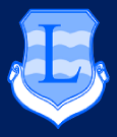 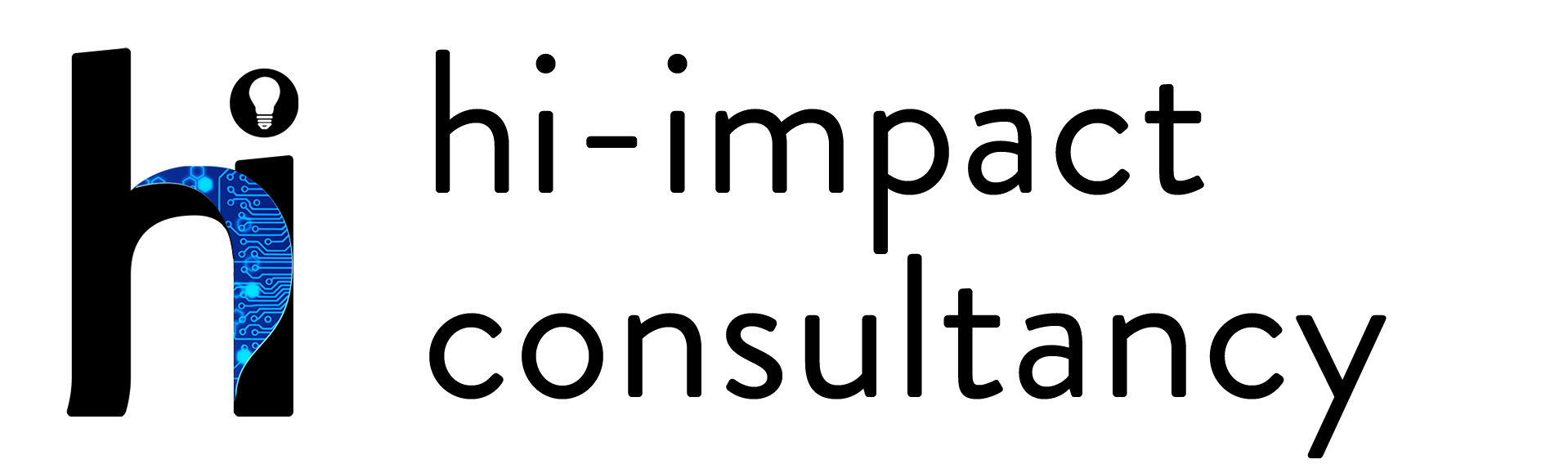       Keeping Up With the KidsMissed the meeting? Want to find out more? Use these QR codes to find help quickly and easily. Download a QR reader app on your phone and scan the code!Missed the meeting? Want to find out more? Use these QR codes to find help quickly and easily. Download a QR reader app on your phone and scan the code!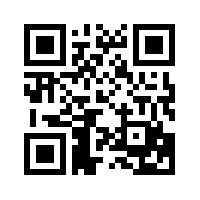 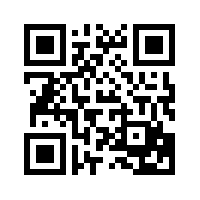 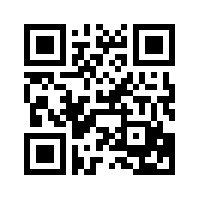 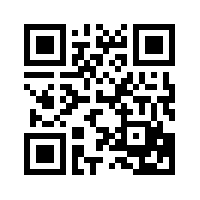 Home & Mobile DevicesInternet MattersJigsaw VideoGoogle Tools